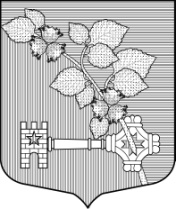  АДМИНИСТРАЦИЯВИЛЛОЗСКОГО ГОРОДСКОГО ПОСЕЛЕНИЯЛОМОНОСОВСКОГО РАЙОНАПОСТАНОВЛЕНИЕ № 485от « 29 » сентября  2022г.                                                                                            гп. Виллози«О нормативе стоимости одного квадратногометра общей площади жилья на IV квартал 2022 года на территории муниципального образованияВиллозское городское поселение Ломоносовскогомуниципального района Ленинградской области»Руководствуясь приказом Министерства строительства и жилищно-коммунального хозяйства Российской Федерации от 20.09.2022 г. № 773/пр «О показателях средней рыночной стоимости одного квадратного метра общей площади жилого помещения по субъектам Российской Федерации на IV квартал 2022 года», методическими рекомендациями по определению норматива стоимости одного квадратного метра общей площади жилья в муниципальных образованиях Ленинградской области и стоимости одного квадратного метра общей площади жилья на сельских территориях Ленинградской области, утвержденными распоряжением комитета по строительству Ленинградской области от 13 марта 2020 года № 79 «О мерах по обеспечению осуществления полномочий комитета по строительству Ленинградской области по расчету размера субсидий и социальных выплат, предоставляемых на строительство (приобретение) жилья за счет средств областного бюджета Ленинградской области в рамках реализации на территории Ленинградской области мероприятий государственных программ Российской Федерации «Обеспечение доступным и комфортным жильем и коммунальными услугами граждан Российской Федерации» и «Комплексное развитие сельских территорий», а также мероприятий государственных программ Ленинградской области «Формирование городской среды и обеспечение качественным жильем граждан на территории Ленинградской области» и «Комплексное развитие сельских территорий Ленинградской области», Уставом муниципального образования Виллозское городское поселение Ломоносовского муниципального района Ленинградской области, администрация Виллозского городского поселения Ломоносовского района ПОСТАНОВЛЯЕТ:1.  Утвердить на IV квартал 2022 года норматив стоимости одного квадратного метра общей площади жилья на территории муниципального образования Виллозское городское поселение Ломоносовского муниципального района Ленинградской области, применяемый в рамках реализации мероприятия по обеспечению жильем молодых семей ведомственной целевой программы «Оказание государственной поддержки гражданам в обеспечении жильем и оплате жилищно-коммунальных услуг» государственной программы Российской Федерации «Обеспечение доступным и комфортным жильем и коммунальными услугами граждан Российской Федерации», а также основных мероприятий «Улучшение жилищных условий молодых граждан (молодых семей)» и «Улучшение жилищных условий граждан с использованием средств ипотечного кредита (займа)» подпрограммы «Содействие в обеспечении жильем граждан Ленинградской области» государственной программы Ленинградской области «Формирование городской среды и обеспечение качественным жильем граждан на территории Ленинградской области», в размере 119 990 рублей 00 копеек. 2. Довести до сведения населения, проживающего на территории муниципального образования Виллозское городское поселение Ломоносовского муниципального района Ленинградской области, настоящее постановление путем его опубликования в средствах массовой информации. 3. Настоящее постановление подлежит опубликованию (обнародованию), размещению на официальном сайте в сети  интернет муниципального образования Виллозское городское поселение по электронному адресу: www.villozi-adm.ru.4. Контроль за исполнением настоящего постановления оставляю за собой. Глава  администрации  Виллозского городского поселения                                                                       С. В. Андреева